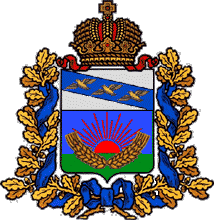 АДМИНИСТРАЦИЯ
ШУМАКОВСКОГО СЕЛЬСОВЕТА
СОЛНЦЕВСКОГО РАЙОНА КУРСКОЙ ОБЛАСТИПОСТАНОВЛЕНИЕОт 10.08.2020 г. № 75О внесении изменений и дополнений в постановление Администрации Шумаковского сельсовета Солнцевского района от 09.02.2018г №9 «Об утверждении Порядка предоставления                                                                       субсидий юридическим лицам                                                                                                      (за исключением субсидий государственным                                                           (муниципальным) учреждениям),                                                индивидуальным предпринимателям,                                                                                             а также физическим лицам - производителям товаров, работ, услуг из бюджета из бюджета Шумаковского сельсовета 	В соответствии с постановлением Правительства Российской Федерации от 12.09.2019 №1187 «О внесении изменений в общие требования к нормативным правовым актам, муниципальным правовым актам, регламентирующим предоставление субсидий юридическим лицам( за исключением субсидий государственным(муниципальным)учреждениям0, индивидуальным предпринимателям, а также физическим лицам- производителям товаров, работ, услуг», руководствуясь Бюджетным кодексом Российской Федерации, Федеральным законом от 06.10.2003 г. N 131-ФЗ "Об общих принципах организации местного самоуправления в Российской Федерации" и на основании протеста прокуратуры Солнцевского района от 13.07.2020г №04-01-2018 Администрация Шумаковского сельсовета Солнцевского района Курской области Постановляет:       1. Внести в постановление Администрации Шумаковского сельсовета Солнцевского района от 08.02.2018г №07 «Об утверждении Порядка предоставления субсидий юридическим лицам  (за исключением субсидий государственным  (муниципальным) учреждениям),  индивидуальным предпринимателям, а также физическим лицам-производителям товаров, работ, услуг из бюджета Шумаковского сельсовета Солнцевского района  следующие изменения:       а) п. 1.2 изложить в новой редакции:«1.2. Субсидии юридическим лицам (за исключением субсидий государственным (муниципальным) учреждениям), индивидуальным предпринимателям, а также физическим лицам - производителям товаров, работ, услуг предоставляются на безвозмездной и безвозвратной основе в целях возмещения недополученных доходов и (или) финансового обеспечения (возмещения) затрат в связи с производством (реализацией) товаров (за исключением подакцизных товаров, кроме автомобилей легковых и мотоциклов, алкогольной продукции, предназначенной для экспортных поставок, винограда, винодельческой продукции, произведенной из указанного винограда: вин, игристых вин (шампанских), ликерных вин с защищенным географическим указанием, с защищенным наименованием места происхождения (специальных вин), виноматериалов, если иное не предусмотрено нормативными правовыми актами Правительства Российской Федерации), выполнением работ, оказанием услуг.	б) п2.1 абзац 4 изложить в новой редакции :«- получатели субсидий - юридические лица недолжны находиться в процессе реорганизации, ликвидации, в отношении их не введена процедура банкротства, деятельность получателя субсидии не приостановлена в порядке, предусмотренном законодательством Российской Федерации, а получатели субсидий- индивидуальные предприниматели не должны прекратить деятельность в качестве индивидуального предпринимателя(в случае, если такое требование предусмотрено правовым актом.)»                                                                                          2. Контроль за выполнением настоящего постановления оставляю за собой.       3. Постановление вступает в силу со дня его официального опубликования (обнародования). Глава Шумаковского сельсоветаИ.Н.Горностаева